Priorities for the WeekWeekly Calendar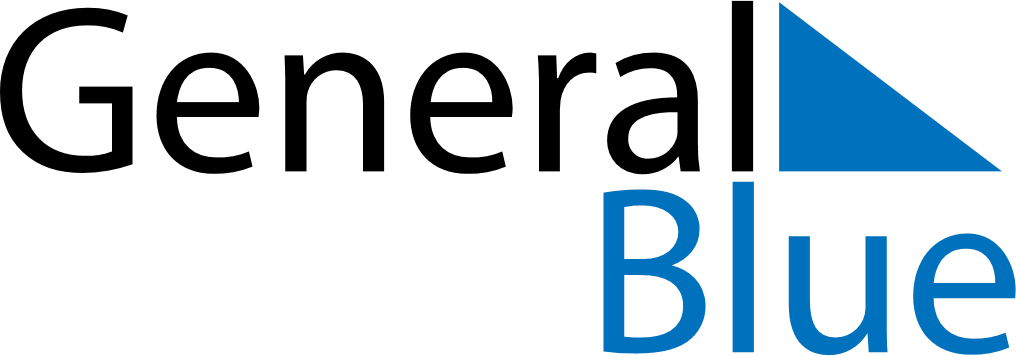 September 12, 2027 - September 18, 2027Weekly CalendarSeptember 12, 2027 - September 18, 2027Weekly CalendarSeptember 12, 2027 - September 18, 2027Weekly CalendarSeptember 12, 2027 - September 18, 2027Weekly CalendarSeptember 12, 2027 - September 18, 2027Weekly CalendarSeptember 12, 2027 - September 18, 2027Weekly CalendarSeptember 12, 2027 - September 18, 2027Weekly CalendarSeptember 12, 2027 - September 18, 2027SUNSep 12MONSep 13TUESep 14WEDSep 15THUSep 16FRISep 17SATSep 186 AM7 AM8 AM9 AM10 AM11 AM12 PM1 PM2 PM3 PM4 PM5 PM6 PM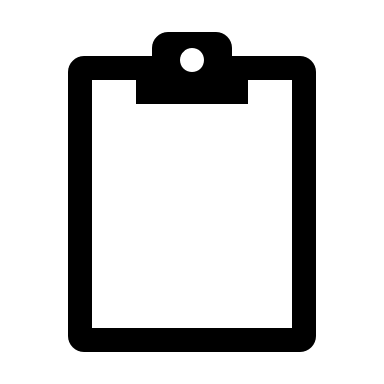 